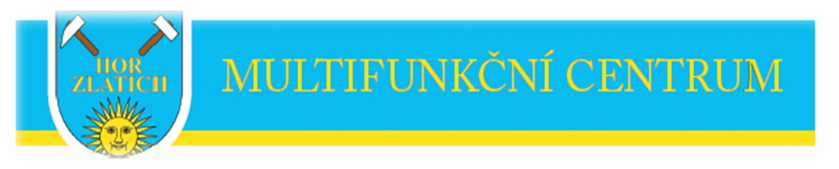 21. 6. 2015 od 15hodinPutování s indiány - loučení se školním rokem v MFC ŠtěchoviceNáčelník s indiánkou a indiánem seznámí děti s indiánským životem a vydají se společně s dětmi na indiánskou stezku, kde poznají pravé dobrodružství. Plní tematické úkoly a disciplíny, ty jsou doplněny o tance, které se s indiány naučí. Po úspěšném splnění všech úkolů, se každý stane indiánem. 
Na závěr táborák s opékáním buřtů.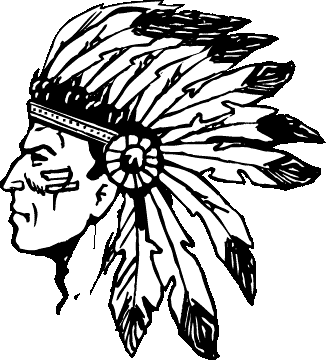 